تطور الرقم الاستدلالي للأثمان عند الاستهلاك(أساس 100:2017) بمدينة الرباطEvolution de l’Indice des Prix à la Consommation(Base 100 :2017) à la ville de Rabatيوليوز2021Juillet 2021L’INDICE DES PRIX À LA CONSOMMATION (IPC) DU MOIS DE JUILLET 2021 A RABATL’indice des prix à la consommation (base 100 : 2017) a atteint,  au cours du mois de juillet 2021 dans la ville de Rabat, le niveau 103,9 contre 103,6 au mois précédent, enregistrant ainsi une hausse de 0,3% contre une augmentation de 0,4%  au niveau National. Cette variation est le résultat de la hausse de 0,4%  de l’indice des produits alimentaires et de 0,2% de l’indice des produits non alimentaires.La hausse de l’indice des produits alimentaires est due essentiellement à l’augmentation de l’indice des « Produits alimentaires et boissons non alcoolisées » de 0,4% et de celui des « Boissons alcoolisées et tabac » avec 0,1%.Les hausses des produits alimentaires observées entre juin et juillet 2021 concernent essentiellement les « Huiles et graisses » avec 5,1%, les «Poissons et fruits de mer» avec1,8%, les «Viandes»  avec 0,8%, le «Sucre, Confiture, Miel, Chocolat et Confiserie » avec 0,6% et le « Café, thé et cacao » avec 0,1%. En revanche, les prix ont diminué de 3,9% pour les «Fruits», de 0,8% pour le « Pain et céréales », de 0,4% pour les «Légumes» et de 0,2% pour le « Lait, fromage et œufs ».Pour les produits non alimentaires, la hausse a concerné principalement les prix des« Transports » avec 1,1%, de «Logement, eau, gaz, électricité et autres combustibles » avec 0,2% et des « Restaurants et hôtels » avec 0,1%.Cependant, les« Articles d’habillement et chaussures » a enregistré une baisse 1,2%, tandis que les autres groupes ont enregistré une stagnation. Quant à la variation mensuelle au niveau des villes, les hausses les plus importantes de l’IPC ont été enregistrées à Al-hoceima avec 1,8%, à Casablanca et Tétouan avec 0,7%, à Marrakech avec 0,6%, à Fès, Safi et Beni-Mellal avec 0,5%, à Meknès avec 0,4% et à Kénitra, Rabat, Dakhla et Errachidia avec 0,3%. En revanche, une baisse a été enregistrée à Laâyoune avec 0,1%.Comparé au même mois  de l’année précédente, l’indice des prix à la consommation de la ville de  Rabat a enregistré une hausse de 1,9% au cours du mois de juillet 2021 -contre une augmentation de 2,2% au niveau National- conséquence de la hausse de l’indice des produits alimentaires de 3,3% et de celui des produits non alimentaires de 1,1%. Pour les produits non alimentaires, les variations vont d’une baisse de 0,3% pour la « Santé » à une hausse de 2,9% pour les «Transports».الرقم الاستدلالي للأثمان عند الاستهلاك لشهر يوليوز 2021بمدينة الرباطبلغ مستوى الرقم الاستدلالي للأثمان عند الاستهلاك (أساس 100: 2017) خلال شهر يوليوز 2021 بمدينة الرباط 103,9 مقابل 103,6خلال الشهر السابق، مسجلا بذلك ارتفاعا قدره 0,3%مقابل 0,4%على المستوى الوطني. و قد نتج هذا الارتفاع عن تزايد الرقم الاستدلالي للمواد الغذائية ب 0,4% وكذا الرقم الاستدلالي للمواد غير الغذائية ب 0,2 %. بالنسبة للمواد الغذائية، فقد نتج ارتفاع رقمها الاستدلالي بالأساس إلى تزايد أثمان هذا المؤشر على مستوى قسم "المواد الغذائية والمشروبات غير الكحولية" بنسبة 0,4% و قسم "المشروبات الكحولية والتبغ" ب 0,1 %.وقد شملت أهم الارتفاعات المسجلة ما بين شهري يونيو و يوليوز2021بقسم "المواد الغذائية" على الخصوص أثمان "الزيوت و الذهنيات" ب 5,1 %، "السمك وفواكه البحر" ب 1,8%، "اللحوم" ب 0,8%، "السكر و المربى والعسل والشوكولاتة والحلويات" ب 0,2% و "القهوة و الشاي و الكاكاو" ب 0,1 %.وعلى العكس من ذلك، انخفضت أثمان "الفواكه" ب 3,9%، "الخبز  والحبوب" ب 0,8 %، الخضر" ب 0,4% و"الحليب و الجبن و المربى" ب 0,2 %.أما فيما يخص المواد غير الغذائية فإن التزايد شمل على الخصوص أثمان "النقل"ب1,1%،"السكن والماء والكهرباء والغاز ومحروقات أخرى"ب0,2% و كذا أثمان  "المطاعم و الفنادق" ب 0,1%. و على العكس من ذلك شمل التراجع أثمان "الملابس و الأحذية" ب 1,2% فيما عرفت أثمان باقي الأقسام استقرارا نسبيا.أما فيما يتعلق بالتغير الشهري على مستوى المدن، فقد سجل الرقم الاستدلالي أهم الارتفاعات في الحسيمة ب% 1,8 وفي الدار البيضاء وتطوان ب% 0,7 وفي مراكش ب% 0,6 وفي فاس وآسفي وبني ملال ب% 0,5 وفي مكناس ب0,4  %وفي القنيطرة والرباط والداخلة              و الرشيدية ب% 0,3  . بينما سجل انخفاض في العيون ب% 0,1.و مقارنة مع نفس الشهر للسنة الماضية، سجل الرقم الاستدلالي للأثمان عند الاستهلاك بمدينة الرباط ارتفاعا قدر ب 1,9% خلال شهر يونيو 2021 مقابل 2,2% على المستوى الوطني. وقد نتج هذا الارتفاع عن تزايد أثمان المواد الغذائية ب3,3% و أثمان المواد غير الغذائية ب 1,1%. وتراوحت نسب التغير للمواد غير الغذائية ما بين انخفاض قدره0,3% بالنسبة  ل "الصحة" وارتفاع  قدره 2,9%بالنسبة ل "النقل".تغير الرقم الاستدلالي للأثمان عند الاستهلاك حسب الأقسامVariation de l’Indice des Prix à la Consommation  par divisionRoyaume du Maroc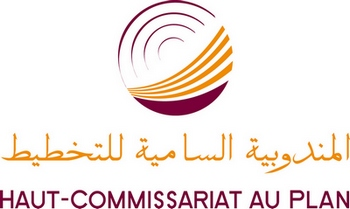 المملكة المغربيةالمملكة المغربيةDirection Régionale DE LA REGION Rabat-Salé-KENITRAالمديرية  الجهوية
لجهة الرباط -سلا-القنيطرةيونيويوليوزDivisionsJuinJuilletVarالأقســـام20212021en (%)Produits alimentaires103,4103,80,4المواد الغذائيةProduits alimentaires et boissons non alcoolisées102,6103,00,4المواد الغذائية و المشروبات غير الكحوليةboissons alcoolisées et tabac124,8124,90,1المشروبات الكحولية و التبغProduits non alimentaires103,6103,90,2المواد الغير غذائيةArticles d’habillement et chaussures 107,4106,1-1,2الملابس و الأحذيةLogements, eau, électricité et autres combustibles 101,3101,50,2السكن و الماء و الكهرباء و الغاز و محروقات أخرى Meubles, articles et ménages et entretien courant du foyer 100,9100,90,0الأثاث و الأدوات المنزلية و الصيانة العادية للمنزلSanté102,7102,70,0الصحة Transport105,1106,31,1النقلCommunication106,4106,40,0المواصلات Loisirs et Culture 100,6100,60,0الترفيه و الثقافة Enseignement108,4108,40,0التعليم Restaurants et hôtels 101,4101,50,1مطاعم و فنادق Biens et Services divers103,0103,00,0مواد و خدمات أخرى INDICE  GENERAL103,6103,90,3الرقم الاستدلالي العام